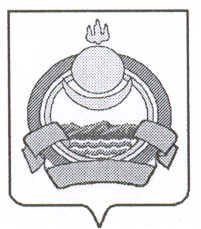                                           СОВЕТ ДЕПУТАТОВ муниципального образования городского поселения «Поселок Онохой»Заиграевского района Республики Бурятия671300   п. Онохой,  ул. Гагарина, д.11,  тел. 830136(56-2-59), тел/факс: 830136(56-3-03)adm-onohoy@mail.ruРЕШЕНИЕп. Онохой                                                                           №   172  от  «23» апреля  2020г.                                                                                                              Об утверждении отчета «Об исполнении бюджета МО ГП  «Поселок Онохой» за 2019 год».	         Рассмотрев информацию об утверждении отчета «Об исполнении бюджета муниципального образования городского поселения «Поселок Онохой» за 2019 год», руководствуясь статьей  29 п.5 Устава муниципального образования МО ГП «Поселок Онохой»   Совет депутатов МО ГП «Поселок Онохой» решил:         1. Утвердить исполнение доходной части бюджета городского поселения «Поселок Онохой» за  2019 год  в сумме 40 591 081,81  руб. (приложение № 1).         2. Утвердить исполнение расходной части бюджета городского поселения «Поселок Онохой» за  2019 год  по разделам, подразделам  в сумме  39 656 413,74  руб. (приложение № 2).        3. Утвердить исполнение расходной части бюджета городского поселения «Поселок Онохой» за  2019 год  по ведомственной структуре расходов бюджета  за 2019 год,  в сумме руб. (приложение № 3).        4. Утвердить профицит  бюджета 934 668,07 руб. (приложение №4).        5. Разместить данное решение, информацию об исполнении бюджета городского поселения «Поселок Онохой» за  2019 год   на официальном сайте администрации муниципального образования городского поселения «Поселок Онохой»  Заиграевского района Республики Бурятия. Глава  МО ГП «Поселок Онохой»                                                                         Е.А.Сорокин